Supplementary Tables and FiguresSupplementary Table 1. Demographic and clinical characteristics of sample (included vs. not included).* 23 missingSupplementary Table 2. Associations between baseline sample characteristics and missingness in timeline data. * 23 missingSupplementary Table 3. Model fit of Growth Mixture Model (GMM) without random intercept and slopes for number of months psychotic per year (n=326)LL, Log-Likelihood; BIC, Bayesian Information Criterion; LMRT, Lo-Mendell-Rubin Likelihood Ratio Test; BLRT, Bootstrapped Likelihood Ratio TestSupplementary Table 4. Model fit of Growth Mixture Models (GMM) for number of months psychotic per year (n 326).LL, Log-Likelihood; BIC, Bayesian Information Criterion; LMRT, Lo-Mendell-Rubin Likelihood Ratio Test; BLRT, Bootstrapped Likelihood Ratio Testa Residual covariance matrix and first-order derivative product matrix not positive definite for this and all subsequent models with a higher number of classesSupplementary Table 5. Estimated and observed means of two-class quadratic Growth Mixture Model (GMM) with random intercepts and slopes.Supplementary Table 6. Estimated and observed means of four-class quadratic Growth Mixture Model (GMM) with random intercepts and slopes.a Average latent class probabilities for most likely latent class membership: Class 1	Class 2	Class 3	Class 40.991	0.996	1.00	0.986Supplementary Table 7. Baseline socio-demographic and clinical characteristics by latent trajectories, descriptive data.Note: Class 1: Remitting: course characterised by remitting periods of symptoms, which became shorter and less frequent over time; Class 2: Late decline: course characterised, initially, by remitting periods of symptoms, with more persistent symptoms over time; Class 3: Late improvement: course characterised, initially, by persistent symptoms, with remitting periods of symptoms later; Class 4: Persistent: a course characterised by persistent or long periods of symptoms throughout.^ 13 missing* 62 missing† 26 missing** 24 missing‡ 189 missingSupplementary Table 8. Latent trajectories and treatment resistence.*Note 1: Class 1: Remitting: course characterised by remitting periods of symptoms, which became shorter and less frequent over time; Class 2: Late decline: course characterised, initially, by remitting periods of symptoms, with more persistent symptoms over time; Class 3: Late improvement: course characterised, initially, by persistent symptoms, with remitting periods of symptoms later; Class 4: Persistent: a course characterised by persistent or long periods of symptoms throughout.Note 2: Given that many cells have 0 or a small number of observations, and patterns of overlap between trajectories and other course and outcome variables are clear, test statistics were not calculated.* missing, n 111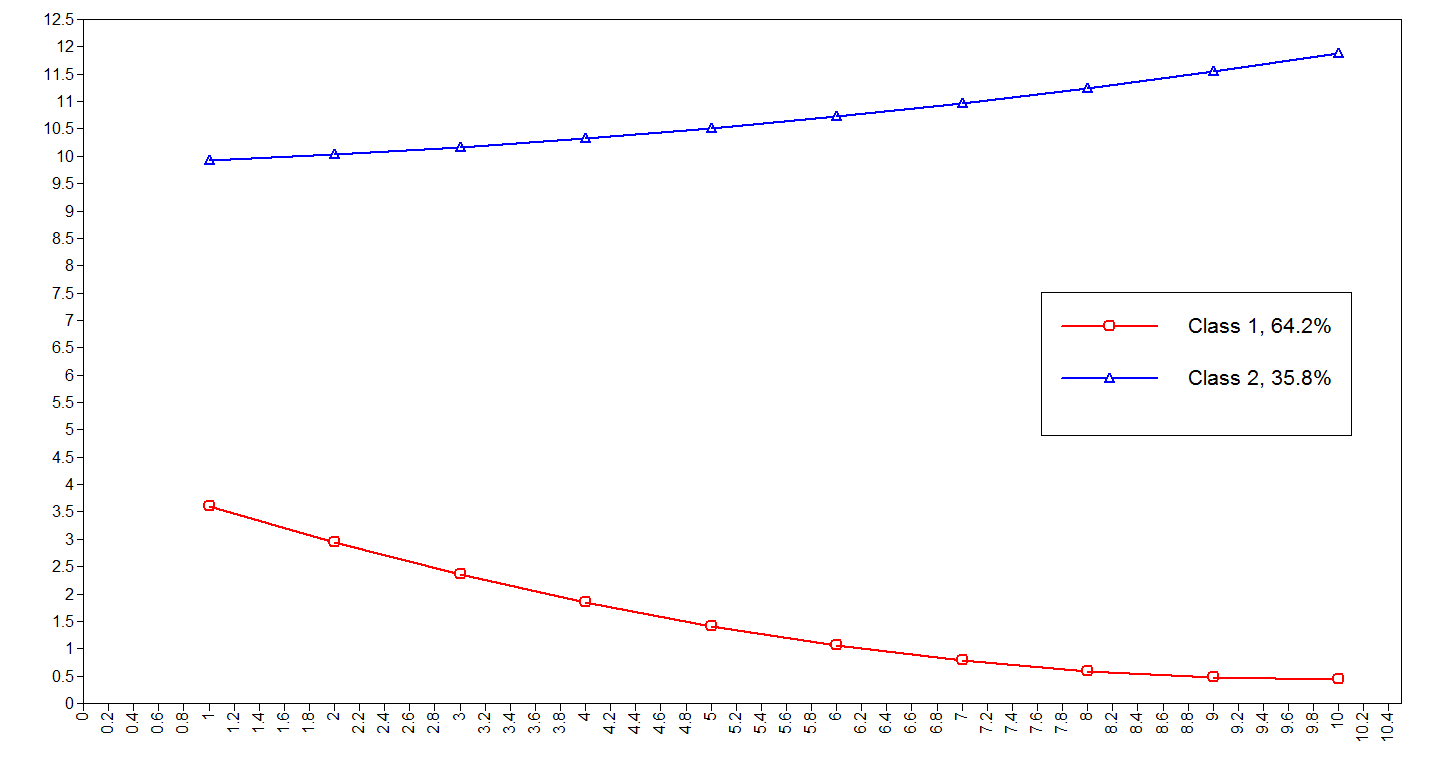 Supplementary Figure 1. Estimated latent trajectories of 2-class quadratic GMM (Model 2.2.2, see Table 1) for number of months psychotic per year (n=326)Trajectory 1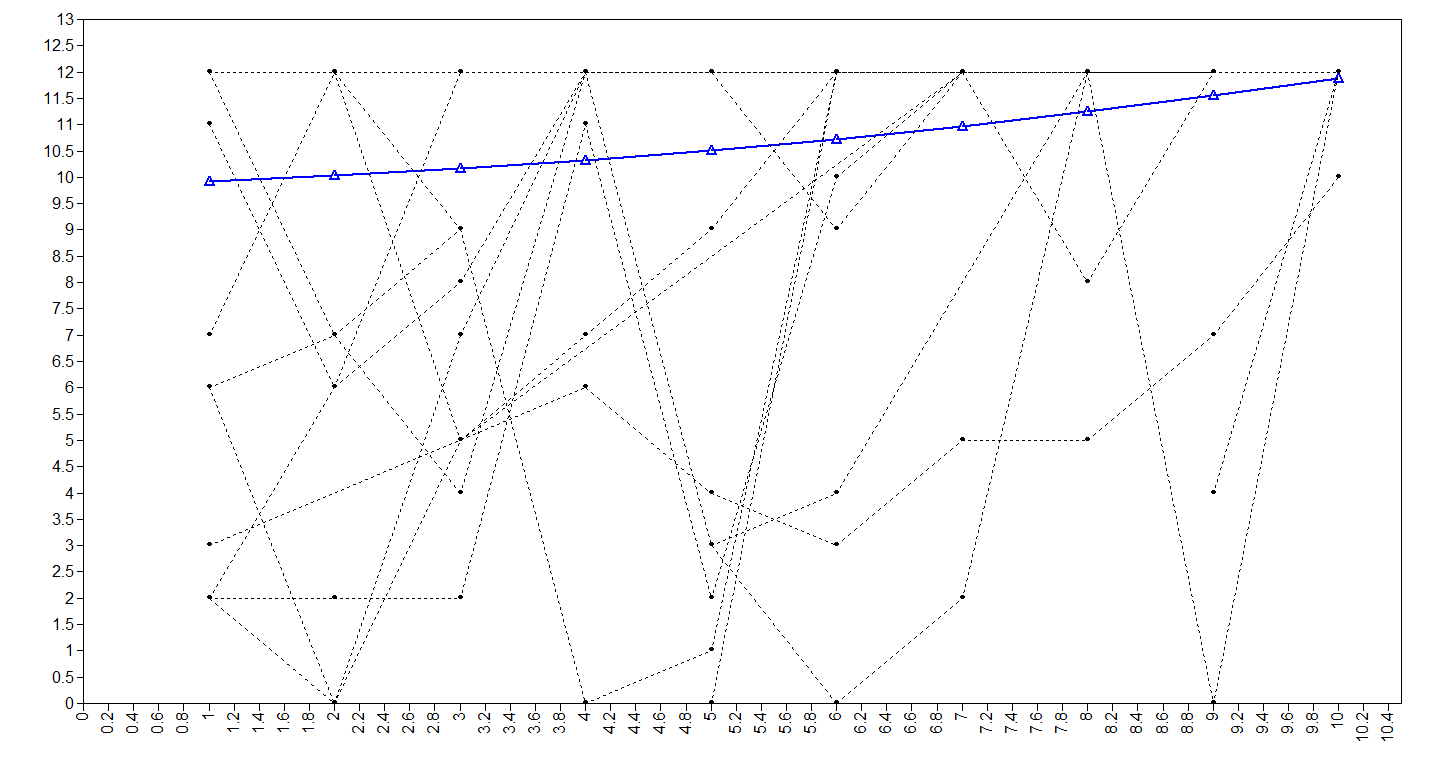 Trajectory 2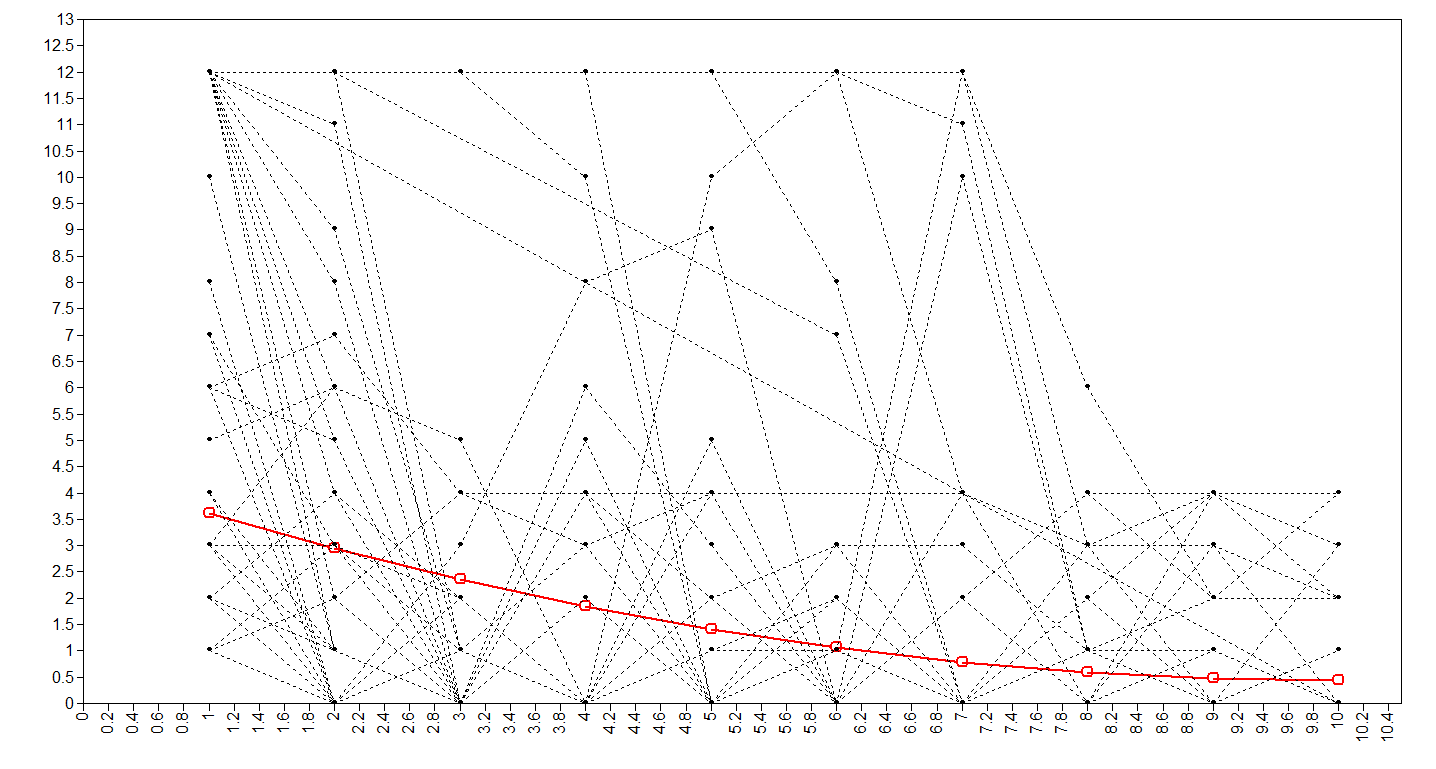 Supplementary Figure 2. Estimated means and observed values of 2-class quadratic GMM in randomly selected 100 subjects (Model 2.2.2, see Table 1) for number of months psychotic per year (n=326)Includedn = 326Includedn = 326Not includedn = 206Not includedn = 206dfx2, t, zpCentreCentreNottingham109(33.4)94(45.6)17.960.005London217(66.6)112(54.4)Sex Sex Men182(55.8)128(62.1)12.070.151Women144(44.2)78(37.9)Baseline ageBaseline ageMean (years)29.929.931.931.95302.220.027sd9.99.911.711.7EthnicityEthnicityWhite British122(37.4)113(54.9)522.20<0.001Other White23(7.1)14(6.8)Black Caribbean101(31.0)34(16.5)Black African42(12.9)25(12.1)Asian (all)20(6.1)6(2.9)Other18(5.5)14(6.8)Baseline diagnosisBaseline diagnosisNon-affective239(73.3)148(71.8)10.140.711Affective87(26.7)58(28.2)DUP*DUP*Median (weeks)8.68.68.18.1--0.090.926IQR2.1-31.92.1-31.92.2-41.52.2-41.5Unadj. OR95% CIpAgeAge16-291.030-650.660.37 – 1.190.167SexSexMen1.0Women0.760.42 – 1.370.362EthnicityEthnicityWhite British1.0Other White0.400.11 – 1.370.142Black Caribbean0.700.35 – 1.410.321Black African0.910.36 – 2.310.847Asian (all)1.910.57 – 6.390.296Other0.690.18 – 2.640.586Level of educationLevel of educationOther1.0No qualifications1.170.62 – 2.220.635Social disadvantageSocial disadvantage0, 11.021.470.44 – 4.950.53431.160.34 – 3.880.81540.490.14 – 1.690.258Premorbid IQPremorbid IQ0.980.95 – 1.020.317Baseline diagnosisBaseline diagnosisNon-affective1.0Affective1.100.57 – 2.120.783DUP*DUP*0.997 0.993 to 1.0010.074Mode of onsetMode of onsetAcute1.0Insidious0.850.46 – 1.570.608ModelClassesLLBICEntropyLMRTLMRTBLRTBLRTProportion of individuals in classProportion of individuals in classProportion of individuals in classProportion of individuals in classProportion of individuals in classProportion of individuals in class2LLp2LLP123456Linear GMMModel 2.1.11-8371.9716813.381.00Model 2.1.22-6739.3113565.43.993087.47.003<.001.62.38Model 2.1.33-6407.9712920.10.98626.60.166<.001.57.09.34Model 2.1.44-6220.9712563.47.97353.62.196<.001.07.29.56.08Model 2.1.55-6116.4412371.76.96197.68.426<.001.51.08.07.06.28Model 2.1.66-6020.1712196.60.96199.84.256(<.001).28.02.07.07.51.05Quadratic GMMModel 2.2.11-8367.7516810.731.00Model 2.2.22-6694.9413488.25.993207.07.002<.001.37.63Model 2.2.33-6377.3312876.19.98608.90.213<.001.07.58.34Model 2.2.44-6187.6312519.92.98363.70.108<.001.08.28.56.07Model 2.2.55-6075.6612319.13.97214.66.492<.001.29.53.05.06.06Model 2.2.66-5976.2512143.47.96190.33.266(<.001).04.06.28.06.48.07Cubic GMMModel 2.3.11-8361.1216803.251.000Model 2.3.22-6674.0113457.98.993261.48.002<.001.627.373Model 2.3.33-6354.1712847.22.98618.33.539<.001.57.34.09Model 2.3.44-6131.2112430.24.98417.26.316<.001.08.28.57.07Model 2.3.55-6027.3612251.48.96200.75.313<.001.06.29.07.52.06Model 2.3.66-5941.4212108.54.98189.97.175<.001.55.04.06.03.29.04ModelClassesLLBICEntropyLMRTLMRTBLRTBLRTProportion of individuals in classProportion of individuals in classProportion of individuals in classProportion of individuals in classProportion of individuals in classProportion of individuals in class2LLp2LLP123456Linear GMMModel 1.1.11-6530.0813146.961.000Model 1.1.22-6270.1412644.45.97491.56.020519.87<.001.642.358Model 1.1.33-6196.2712514.06.96139.70.276147.75<.001.353.606.041Model 1.1.44-6115.3312369.54.97145.32.198153.69<.001.072.314.049.565Model 1.1.55-6056.2412268.72.96111.75.384118.18<.001.534.046.068.311.041Model 1.1.6a6-6005.3012184.20.9796.34.215101.88<.001.516.041.067.055.049.273Quadratic GMMModel 1.2.11-6457.1113024.161.000Model 1.2.22-6173.6312480.35.97543.48.005566.96<.001.642.358Model 1.2.33-6115.2112386.66.98112.00.295116.84<.001.570.075.355Model 1.2.44-6009.5212198.43.98159.00.240165.87<.001.585.056.054.306Model 1.2.55-5941.9512086.44.96129.54.289134.76<.001.053.548.041.051.306Model 1.2.6a6-5898.2512022.20.9683.77.30887.39<.001.046.052.040.307.512.043Cubic GMMModel 1.3.1a1-6387.7912914.461.0002-class quadratic GMM2-class quadratic GMM2-class quadratic GMM2-class quadratic GMM2-class quadratic GMMClass 1Class 1Class 2Class 2YearEstimatedObservedEstimatedObserved13.605.1610.329.9322.942.5110.2810.0332.351.6910.5010.1641.841.4910.5910.3251.411.4110.5310.5161.061.3910.7810.7370.791.4311.0510.9780.590.8211.6911.2590.470.5711.3911.55100.430.4111.8211.884-class quadratic GMMa4-class quadratic GMMa4-class quadratic GMMaClass 1Class 1Class 2Class 2Class 3Class 3Class 4Class 4YearEstimatedObservedEstimatedObservedEstimatedObservedEstimatedObserved13.044.666.266.2210.7211.3410.5310.7522.251.884.864.0711.1410.5510.8710.8831.580.993.963.7811.1510.4711.1611.1541.040.783.544.2010.7710.1711.4111.4150.630.433.612.879.9811.0811.6211.6060.340.594.173.368.809.5211.7811.9170.190.825.224.357.227.4811.9012.0080.160.446.769.695.254.3311.9711.9590.260.448.788.532.871.7312.0011.82100.480.4111.3010.910.090.4411.9912.00Remittingrow n (row %)Remittingrow n (row %)Late declinerow n (row %)Late declinerow n (row %)Late improvementrow n (row %)Late improvementrow n (row %)Persistentrow n (row %)Persistentrow n (row %)Study centre  London   Nottingham11973(54.8)(67.0)116(5.1)(5.5)124(5.5)(3.7)7526(34.6)(23.9)Sex  Men  Women9894(53.9)(65.3)89(4.4)(6.3)115(6.0)(3.5)6536(35.7)(25.0)Age  Mean  SD29.710.029.710.029.27.229.27.228.38.328.38.330.610.330.610.3Ethnicity   White British   Other White  Black Caribbean  Black African  Asian  Other801247261314(65.6)(52.2)(46.5)(61.9)(65.0)(77.8)427301(3.3)(8.7)(6.9)(7.1)-(5.6)716200(5.7)(4.4)(5.9)(4.8)--318411173(25.4)(34.8)(40.6)(26.2)(35.0)(16.7)Education^  University  Further  GCSE   School 29505154(15.8)(27.2)(27.7)(29.4)1654(6.3)(37.5)(31.3)(25.0)1429(6.3)(25.0)(12.5)(56.3)4312636(4.1)(32.0)(26.8)(37.1)Social disadvantage*  0, 1  2   3   4 44424128(75.9)(60.0)(58.8)(45.9)2155(3.5)(1.4)(7.0)(8.2)2326(3.5)(4.3)(2.8)(9.8)10242322(17.2)(34.3)(32.4)(36.1)Substance Use†  Non-problematic use  Abuse  Dependence1003640(56.8)(20.5)(22.7)1221(80.0)(13.3)(6.7)439(25.0)(18.8)(56.3)482520(51.6)(26.9)(21.5)Diagnosis  Non-affective  Affective12171(50.6)(81.6)152(6.3)(2.3)115(4.6)(5.8)929(38.4)(10.3)DUP (weeks)**  Median  IQR5.92-255.92-259.91-219.91-214.33-224.33-2217.45-8717.45-87Premorbid IQ (quartiles)‡  1st (highest)  2nd  3rd   4th (lowest)27191916(33.3)(23.5)(23.5)(19.8)0222(0.0)(33.3)(33.3)(33.3)1224(11.1)(22.2)(22.2)(44.4)4101512(9.8)(24.4)(36.6)(29.3)TrajectoriesRespondern (%)Respondern (%)Never adequate treatmentn (%)Never adequate treatmentn (%)Treatment resistant, at onsetn (%)Treatment resistant, at onsetn (%)Treatment resistant, laten (%)Treatment resistant, laten (%)1 Remitting130(86.1)6(85.7)6(13.0)5(45.5)2 Late decline6(4.0)0(0.0)1(2.2)4(36.4)3 Late improve12(8.0)0(0.0)3(6.5)0(0.0)4 Continuous3(2.0)1(14.3)36(78.3)2(18.2)